REQUERIMENTO Nº 5757/2016“Requer informações da Administração Municipal sobre projetos futuros onde hoje existem as linhas férreas, neste município.”Senhor Presidente,Senhores Vereadores, CONSIDERANDO que moradores da região sul da cidade procuraram por este vereador, em busca de informações e providências relacionadas às áreas onde transpassam as linhas férreas neste município;REQUEIRO que, nos termos do Art. 10, Inciso X, da Lei Orgânica do município de Santa Bárbara d’Oeste, combinado com o Art. 63, Inciso IX, do mesmo diploma legal, seja oficiado Excelentíssimo Senhor Prefeito Municipal para que encaminhe a esta Casa de Leis as seguintes informações: 1º) Legalmente o município de Santa Bárbara d’Oeste tem permissão para retirar as linhas férreas que passam por esta cidade?2º) Se sim, existe algum projeto neste sentido, que inclua a revitalização dessa área?3º) Ainda se positivo, o poder municipal já considerou a possibilidade de utilizar esses espaços para a construção de avenidas e ciclovias, desde o Bairro Chácaras  Beira Rio até o Bairro Parque Residencial do Lago, conforme sugestão do senhor Hélio Felix?4º) Outras informações que julgarem necessárias.Plenário “Dr. Tancredo Neves”, em 05 de Dezembro de 2.016.Ducimar de Jesus Cardoso“Kadu Garçom” -vereador-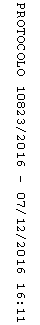 